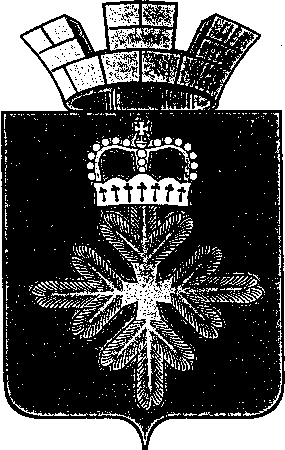 ПОСТАНОВЛЕНИЕАДМИНИСТРАЦИИ  ГОРОДСКОГО ОКРУГА ПЕЛЫМОб утверждении списка заявителей,  включенных в очередь на предоставление однократно бесплатно земельных участков гражданам в собственность для индивидуального жилищного строительства на территории городского округа ПелымНа основании статьи 54-7 Закона Свердловской области от 7 июля 2004 года № 18-ОЗ «Об особенностях регулирования земельных отношений на территории Свердловской области», пункта 14 статьи 1 Закона Свердловской области от 17 июня 2013 года № 52-ОЗ «О внесении изменений в закон Свердловской области «Об особенностях регулирования земельных отношений на территории Свердловской области», постановления Правительства Свердловской области  от 12.12.2011 года № 1682-ПП «Об утверждении порядка и условий предоставления однократно бесплатно в собственность граждан земельных участков для индивидуального жилищного строительства, находящихся в государственной собственности, расположенных на территории Свердловской области, в пределах полномочий Свердловской области  в соответствии с законодательством», постановления Правительства Свердловской области  от 26.09.2012 года № 1052-ПП «О предоставлении земельных участков, находящихся в государственной или муниципальной собственности, однократно бесплатно в собственность граждан, имеющих трех  и более детей, для индивидуального жилищного строительства и о внесении изменений в порядок  и условия предоставления однократно бесплатно в собственность граждан земельных участков для индивидуального жилищного строительства, находящихся в государственной собственности, расположенных на территории Свердловской области, в пределах полномочий Свердловской области  в соответствии с законодательством, утвержденные постановлением Правительства Свердловской области от 12.12.2011 г. №1682-ПП», статьи 31 Устава городского округа Пелым, Порядка предоставления однократно бесплатно земельных участков в собственность граждан для индивидуального жилищного строительства на территории городского округа Пелым, утвержденного Решением Думы городского округа Пелым от 11 мая 2010 года № 31/24,  для приведения в соответствие с действующим законодательством общей очереди  на предоставление в собственность однократно бесплатно земельного участка для индивидуального жилищного строительства, администрация городского округа ПелымПОСТАНОВЛЯЕТ:Утвердить  список заявителей, включенных в очередь на предоставление однократно бесплатно земельных участков гражданам в собственность для индивидуального жилищного строительства на территории городского округа Пелым по состоянию на 01.02.2015 года (прилагается).Настоящее постановление опубликовать  в газете «Пелымский вестник» и разместить на официальном сайте администрации городского округа Пелым.Контроль исполнения настоящего постановления возложить на заместителя главы администрации городского округа Пелым А.А.Боброва.Глава городского округа Пелым                                                              Ш.Т.Алиев                                                                            Приложение к постановлению                                                                                            администрации городского                                                                                             округа Пелым № 39 от  13.02.2015 г.СПИСОКзаявителей, включенных в общую очередь на предоставление однократно бесплатно земельных участков гражданам в собственность для индивидуального жилищного строительства на территории городского округа Пелым по состоянию на 01.02.2015 годаот 13.02.2015 г. № 39п. Пелым№ п/пФамилия, имя, отчество, категория заявителейДата приема заявления, регистрационный номерРеквизиты постановления о включении в очередь№ очереди1Улюшев Валерий Анатольевич. 28.01.2013 г.,№ 18Постановление администрации городского округа Пелым от 13.02.2015 года   № 3972Котлова Надежда Александровна, Посягин Дмитрий Игоревич, Котлов Андрей Александрович, Котлов Александр Александрович, Посягина Диана Дмитриевна.16.05.2013 г.,№ 118Постановление администрации городского округа Пелым от 13.02.2015 года   № 3983Белкина Анастасия Александровна. Николаев Игорь Владимирович. Белкин Владислав Андреевич. Белкин Александр Андреевич. Николаева София Игоревна.28.05.2013 г.,№ 137Постановление администрации городского округа Пелым от 13.02.2015 года   № 3994Леванович Анна Андреевна,   Леванович Дмитрий Анатольевич,   Леванович Ксения Дмитриевна, Леванович Татьяна Дмитриевна,   Леванович Софья Дмитриевна.01.07.2013 г.,№ 170Постановление администрации городского округа Пелым от 13.02.2015 года   № 39105Мингалев Сергей Валентинович,  Мингалева Ольга Алексеевна, Мингалев Александр Сергеевич,Мингалев Алексей Сергеевич,   Мингалев Николай Сергеевич.31.07.2013 г.,№ 197Постановление администрации городского округа Пелым от 13.02.2015 года   № 39116Якимова Надежда Николаевна, Парамзин Роман Викторович, Парамзин Владислав Романович, Парамзин Тимофей Романович, Парамзин Иван Романович.21.02.2014 г.,№ 21Постановление администрации городского округа Пелым от 13.02.2015 года   № 39127Никандрова Светлана Леонидовна, Никандров Денис Константинович, Оноприенко Кира Александровна, Никандровна Альбина Денисовна, Никандровна Полина Денисовна. 19.05.2014 г.,№ 89Постановление администрации городского округа Пелым от 13.02.2015 года   № 39138Анисимкова Наталья Александровна, Анисимков Иван Степанович, Анисимков Павел Иванович, Анисимков Степан Иванович, Анисимкова Валентина Ивановна. 10.10.2014 г.,№ 243Постановление администрации городского округа Пелым от 13.02.2015 года   № 39149Недорезова Галина Николаевна,  Недорезов Юрий Германович, Малинина Анна Николаевна, Недорезов максим Юрьевич, Недорезова Дарья Юрьевна.14.10.2014 г.,№ 246Постановление администрации городского округа Пелым от 13.02.2015 года   № 3915